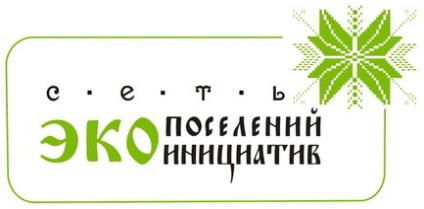 ПРИГЛАШАЕМ  ВОЛОНТЕРОВ НА 2-й ФЕСТИВАЛЬ ЭКОТЕХНОЛОГИЙ!2-й Фестиваль Экотехнологий пройдет  9 -12 августа 2013 года в Содружестве родовых поместий «Благодать», Ярославская обл., близ г. Переславль-Залесский (170 км от Москвы). Организатор фестиваля: Сеть экопоселений и экоинициатив.Цель фестиваля: объединение людей, бережно относящихся к Земле, ко всему, живущему на Ней и Ее ресурсам. Наш фестиваль - площадка для обмена практическим опытом в области природодружественных и природосберегающих технологий, касающихся всех сторон жизни человека, живущего как на сельских территориях, так и в городах. На фестивале пройдут мастер-классы, практические семинары, презентации, беседы на следующие темы: Ресурсо- и энергосберегающие технологии (раздельный сбор отходов, теплоизоляция, экономичные печи и др.)Экостроительство Альтернативная энергетикаОрганическое земледелие/пермакультураЭкологически безопасная косметика/моющие средства6              Традиционные экотехнологии
7.             Технологии упрощения жизни и добровольного отказа от излишнего потребленияМы приглашаем волонтеров для подготовки пространства к фестивалю: тех кто любит жить и трудиться на природе, тех, кто хотел бы внести посильный вклад в полезное дело, тех кто хотел бы получить ценный опыт подготовки и реализации фестиваля, приобрести новые практические знания и навыки как в ходе практической подготовки к мероприятию, так и на мастер-классах фестиваля.КАКАЯ ПОМОЩЬ ВОЛОНТЁРОВ НАМ НЕОБХОДИМА? Трудовая помощьМатериальная поддержка/оборудование (пенки, спальники, посуда,           канцелярия и др.)  Список материальных потребностей Фестиваля: https://docs.google.com/spreadsheet/ccc?key=0AhNOPiX_xysTdHktVkc4eEpmRDJRZWZuVUVPZ1RZYnc&amp;pref=2&sa=p#gid=0ТранспортКОГДА НУЖНА ПОМОЩЬ?До фестиваля (4 -8 августа 2013): подготовка площадки фестиваляВ дни фестиваля (9-12 августа): регистрация, ориентирование новоприбывших, обслуживание лагеря, помощь в организации событий (площадки, техподдержка).После фестиваля (13-14 августа): демонтаж оборудования, уборка территорииЕСЛИ ВЫ ГОТОВЫ НАМ ПОМОГАТЬ ЗАПОЛНИТЕ ЗАЯВКУ: https://docs.google.com/spreadsheet/viewform?formkey=dFhqcmhQUTI0aEZxaF9IbXVLMHRaaEE6MAБудем рады вашему участию и любой поддержке!КОНТАКТЫ:     Событие ВКОНТАКТЕ: http://vk.com/event38662132 